                  Comune di Furtei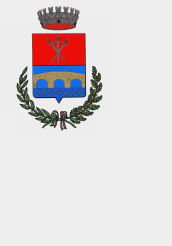 (Prov. Sud Sardegna)Via Circonvallazione, n. 29 - 09040 Furtei - P.I. n. 82003600929 -  Fax: 070/9305035Servizi Sociali: Tel.: 070/9303722 - E-mail: assistente sociale@comune.furtei.ca.itProt. n.  282  del  18.01.2021PIANI PERSONALIZZATI DI SOSTEGNO IN FAVORE DI PERSONE CON GRAVE DISABILITA’- PROROGA PIANI E ATTIVAZIONE NUOVI PIANI - ANNUALITÀ 2021-IL RESPONSABILE DEL SERVIZIO SOCIALEVista la Legge 05 febbraio 1992 n°104 “Legge-quadro per l’assistenza, l’integrazione sociale e i diritti delle persone handicappate”;Vista  21 maggio 1998 n°162 e in particolare l’art. 1 comma 1 lett. C) relativo ai piani personalizzati di sostegno a favore di persone con handicap grave;COMUNICAChe la Regione Sardegna con deliberazione di Giunta Regionale n. 64/18 del 18/12/ 2020, ha deliberato:Di dare continuità dal 01/01/2021, ai piani personalizzati in essere al 31/12/2020, per le persone con disabilità grave, di cui all’art. 3, comma 3, della legge n. 104/1992;Di rivalutare i piani in essere al 31/12/2020, entro i primi mesi dell’anno 2021, secondo i criteri riportati nell’allegato A) della Deliberazione n.9/15 del 12.02.2013, tenendo conto delle integrazioni di cui alla deliberazione RAS succitata, con l’aggiornamento della scheda sociale (da compilarsi con l’Assistente Sociale referente) tenuto conto della capacità economica della persona (ISEE 2021) e ove necessario della scheda di valutazione sanitaria, da aggiornare dall’utente solo in caso di aggravamento. I valori dei piani così rivalutati avranno decorrenza dal 01/05/2021;Di stabilire che, i piani personalizzati di nuova attivazione nel 2021, abbiano decorrenza dal 01/05/2021, per le persone con disabilità grave di cui all’art. 3, comma 3, della legge n. 104/1992, certificata al 31.03.2021;Affinché possa essere data attuazione ai nuovi piani per l’annualità 2021 è necessario che i soggetti interessati presentino la seguente documentazione all’Ufficio Protocollo dell’ente:Modulo di domanda di ammissione al beneficio;Certificazione ISEE 2021 per prestazioni socio-sanitarie;Scheda sanitaria compilata dal medico curante, o dal pediatra di libera scelta e/o altro medico di struttura pubblica o medico convenzionato che ha in cura la persona (Allegato B), se trattasi di nuova domanda- Per i piani in proroga la scheda sanitaria potrà essere aggiornata in caso di aggravamento della situazione sanitaria;Dichiarazione sostitutiva dell’atto di notorietà firmata dall’interessato/a relativa ai redditi percepiti nell’anno 2019 (Allegato D);Copia documento di identità del beneficiario/a e di chi presenta l’istanza se diverso dal beneficiario/a e codice fiscale del beneficiario/a;Copia verbale L.104/92 ART. 3 COMMA 3 in corso di validità rilasciato dall’ASL o dall’Inps o decreto del Tribunale in caso di ricorso vinto.La domanda con la corredata documentazione può essere presentata entro e non oltre il 31 marzo 2021.La documentazione è disponibile presso la sede del Comune e nell’Albo Pretorio Online dell’Ente all’indirizzo www.comune.furtei.ca.itPer ulteriori informazioni rivolgersi all’Ufficio Servizi Sociali nei giorni:mattina: martedì dalle ore 11:00 alle ore 13:00- pomeriggio dalle ore 15:30 alle ore 16:00- mattina: giovedì dalle ore 11:00 alle ore 13:00- Al fine di evitare l’affollamento negli uffici, si chiede cortesemente ai cittadini di voler contattare telefonicamente o tramite E-Mail l’ufficio servizi sociali ai seguenti recapiti :Tel 070/9303722. Cellulare servizio 349/3216216- E.Mail: assistentesociale@comune.furtei.ca.itIl Responsabile del Servizio Sociale F.to Ass. Sociale Dott.ssa Rita Tetti